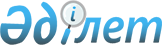 О внесении изменений в постановление Правительства Республики Казахстан от 24 июня 1996 г. N 773Постановление Правительства Республики Казахстан от 3 октября 1996 г. N 1219



          Правительство Республики Казахстан постановляет:




          Внести в постановление Правительства Республики Казахстан от 24
июня 1996 г. N 773  
 P960773_ 
  "О демонополизации городского
пассажирского транспорта общего пользования" следующие изменения:




          в пункте 2:




          в абзаце третьем слова "каждому маршруту" заменить словами
"пакетам маршрутов";




          абзацы четвертый и пятый исключить;




          в абзаце четвертом пункта 4 исключить слова "льготы по местным
налогам и платежам".





     Премьер-Министр
   Республики Казахстан


					© 2012. РГП на ПХВ «Институт законодательства и правовой информации Республики Казахстан» Министерства юстиции Республики Казахстан
				